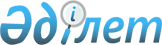 Қазақстан Республикасы Премьер-Министрінің кейбір шешімдерінің күші жойылды деп тану туралыҚазақстан Республикасы Премьер-Министрінің Өкімі 2000 жылғы 6 маусым N 86-ө

      "Қазақстан Республикасы Үкіметінің жанындағы консультациялық-кеңесші органдар мен жұмыс топтарын құру тәртібі, қызметі мен таратылуы туралы нұсқаулықты бекіту туралы" Қазақстан Республикасы Үкіметінің 1999 жылғы 16 наурыздағы N 247   P990247_   қаулысына сәйкес Қазақстан Республикасы Премьер-Министрінің қосымшаға сәйкес кейбір шешімдерінің күші жойылды деп танылсын.       Премьер-Министр                                         Қазақстан Республикасы 

                                         Премьер-Министрінің 

                                       2000 жылғы 6 маусымдағы 

                                         N 86-өкіміне қосымша         Премьер-Министрдің күші жойылған кейбір  

                шешімдерінің тізбесі       1. Қазақстан Республикасы Премьер-Министрінің 1998 жылғы 16  маусымдағы N 110 өкімі;| 

      2. "Қоғамдық жұмыстарды ұйымдастыру жөніндегі ведомствоаралық жұмыс тобын құру туралы" Қазақстан Республикасы Премьер-Министрінің 1998 жылғы 2 қазандағы N 190 өкімі;  

      3. "Халықтың жұмыспен қамтылуы туралы" Қазақстан Республикасы Заңының жобасын пысықтау жөнінде жұмыс тобын құру туралы" Қазақстан Республикасы Премьер-Министрінің 1998 жылғы 16 қарашадағы N 226  R980226_  өкімі;  

      4. "Жерасты тау-кен жұмыстарында, еңбек жағдайы аса зиянды әрі ауыр жұмыстарда қажетті стаж жинақтаған, бірақ 1998 жылдың 1 қаңтарына дейін зейнетақы тағайындау үшін талап етілетін жасқа жетпеген азаматтардың мәселесі бойынша ұсыныстар әзірлеу жөніндегі жұмыс тобын құру туралы" Қазақстан Республикасы Премьер-Министрінің 1998 жылғы 11 желтоқсандағы N 239  R980239_  өкімі;  

      5. "Қазақстан Республикасының әлеуметтік қамсыздандыру мәселелері жөніндегі заңдарының жобаларын әзірлеу жөніндегі жұмыс тобын құру туралы" Қазақстан Республикасы Премьер-Министрінің 1999 жылғы 30 қаңтардағы N 7а өкімі; 

      6. "Жамбыл облысының фосфор ішкі саласы кәсіпорындары "Суперфосфат зауыты" АҚ, "Өнеркәсіпкөлік" АҚ, "Нодфос" АҚ және "Қаратау" АҚ жай-күйіне тексеру жүргізу жөніндегі Үкімет комиссиясы туралы" Қазақстан Республикасы Премьер-Министрінің 1999 жылғы 18 мамырдағы N 66   R990066_   өкімі. 
					© 2012. Қазақстан Республикасы Әділет министрлігінің «Қазақстан Республикасының Заңнама және құқықтық ақпарат институты» ШЖҚ РМК
				